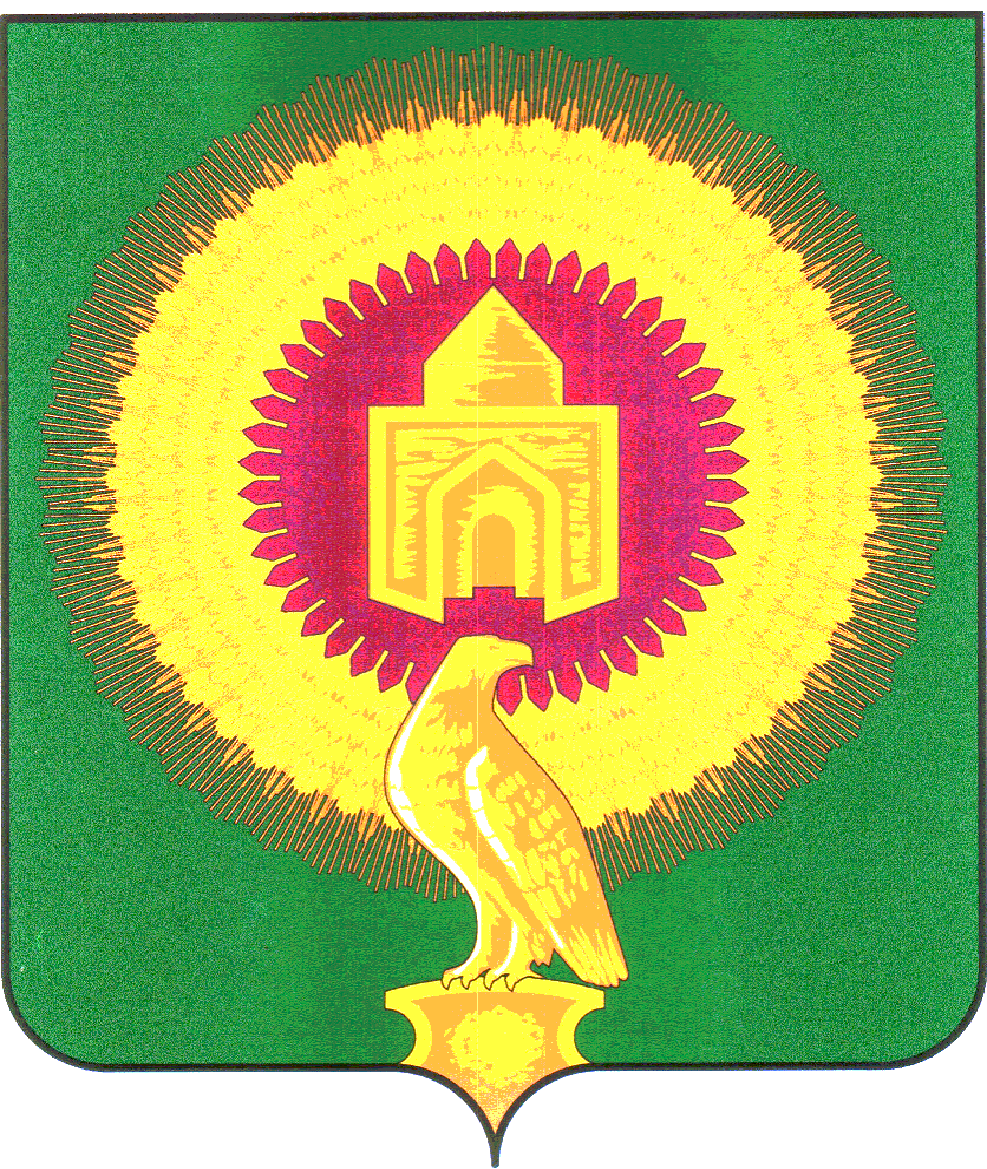 СОВЕТ  ДЕПУТАТОВНИКОЛАЕВСКОГО  СЕЛЬСКОГО ПОСЕЛЕНИЯВАРНЕНСКОГО МУНИЦИПАЛЬНОГО РАЙОНАЧЕЛЯБИНСКОЙ ОБЛАСТИ                                       РЕШЕНИЕот 17 июня 2015 года                                  с.Николаевка                                                № 7О внесении изменений и дополнений в Устав Николаевского сельского поселения	В соответствии  с Федеральным законом от 06.10.2003 года №131-ФЗ «Об общих принципах организации местного самоуправления в Российской Федерации», Уставом  Николаевского сельского поселения Совет депутатов Николаевского сельского поселения   Р Е Ш А Е Т:1. Внести  в Устав Николаевского сельского поселения, принятый Постановлением Совета депутатов Николаевского сельского поселения от 30.06.2005г. № 05 (с изменениями и дополнениями в редакции Решений Совета депутатов от 29.04.2008г. № 08, от 10.06.2009г. № 21, от 18.11.2009г. № 47, от 10.06.2010г. № 17, от 21.03.2011г. № 37, от 09.09.2011г. № 44, от 23.12.2011г. № 49, от 25.09.2012г. № 59, от 27.09.2013г. № 5, от 31.03.2014г. № 4, от 20.08.2014г.        № 13), следующие изменения и дополнения согласно приложению.2. Настоящее решение подлежит официальному обнародованию на информационном стенде после его государственной регистрации в территориальном органе уполномоченного федерального органа исполнительной власти в сфере регистрации уставов муниципальных образований.3. Настоящее Решение вступает в силу и применяется в соответствии с законодательством Российской Федерации. Председатель Совета депутатовНиколаевского сельского поселения                                               В.М. ЧукареваПриложение к Решению Совета депутатовНиколаевского сельского поселенияот 17 июня  2015 года № 7Изменения и дополнения в Устав Николаевского сельского поселенияСтатью 5 изложить в следующей редакции:«Статья 5. Вопросы местного значения Николаевского сельского поселенияК вопросам местного значения сельского поселения относятся:1) составление и рассмотрение проекта бюджета поселения, утверждение и исполнение бюджета поселения, осуществление контроля за его исполнением, составление и утверждение отчета об исполнении бюджета поселения;2) установление, изменение и отмена местных налогов и сборов поселения;3) владение, пользование и распоряжение имуществом, находящимся в муниципальной собственности поселения;4) обеспечение первичных мер пожарной безопасности в границах населенных пунктов поселения;5) создание условий для обеспечения жителей поселения услугами связи, общественного питания, торговли и бытового обслуживания;6) создание условий для организации досуга и обеспечения жителей поселения услугами организаций культуры;7) обеспечение условий для развития на территории поселения физической культуры и массового спорта, организация проведения официальных физкультурно-оздоровительных и спортивных мероприятий поселения;8) формирование архивных фондов поселения;9) утверждение правил благоустройства территории поселения, устанавливающих в том числе требования по содержанию зданий (включая жилые дома), сооружений и земельных участков, на которых они расположены, к внешнему виду фасадов и ограждений соответствующих зданий и сооружений, перечень работ по благоустройству и периодичность их выполнения; установление порядка участия собственников зданий (помещений в них) и сооружений в благоустройстве прилегающих территорий; организация благоустройства территории поселения (включая освещение улиц, озеленение территории, установку указателей с наименованиями улиц и номерами домов, размещение и содержание малых архитектурных форм);10) присвоение адресов объектам адресации, изменение, аннулирование адресов, присвоение наименований элементам улично-дорожной сети (за исключением автомобильных дорог федерального значения, автомобильных дорог регионального или межмуниципального значения, местного значения муниципального района), наименований элементам планировочной структуры в границах поселения, изменение, аннулирование таких наименований, размещение информации в государственном адресном реестре;11) содействие в развитии сельскохозяйственного производства, создание условий для развития малого и среднего предпринимательства;12) организация и осуществление мероприятий по работе с детьми и молодежью в поселении;13) оказание поддержки гражданам и их объединениям, участвующим в охране общественного порядка, создание условий для деятельности народных дружин.».В статье 7:     а) в пункте 1 слова «Главы поселения» - исключить;     б) в пункте 2 слова «Главы поселения» - исключить;     в) пункт 4 – исключить;г) в пункте 5  слова « и (или) многомандатных» - исключить.3) В статье  11: в пункте 3 подпункт 3 изложить в следующей редакции:«3) проекты планов и программ развития поселения, проекты правил землепользования и застройки, проекты планировки территорий и проекты межевания территорий, за исключением случаев, предусмотренных Градостроительным кодексом Российской Федерации, проекты правил благоустройства территорий, а также вопросы предоставления разрешений на условно разрешенный вид использования земельных участков и объектов капитального строительства, вопросы отклонения от предельных параметров разрешенного строительства, реконструкции объектов капитального строительства, вопросы изменения одного вида разрешенного использования земельных участков и объектов капитального строительства на другой вид такого использования при отсутствии утвержденных правил землепользования и застройки;». 4) В статье 16: в пункте 1 подпункт 2 изложить в следующей редакции: «2) Глава Николаевского сельского поселения – высшее должностное лицо местного самоуправления Николаевского сельского поселения, избирается Советом депутатов из числа кандидатов, представленных конкурсной комиссией по результатам конкурса, и возглавляет местную администрацию;».5) В абзаце втором пункта 1 статьи 17 слова «и (или) многомандатных» - исключить.6) В статье 24:а) пункт 2 изложить в следующей редакции:«2. Глава Николаевского сельского поселения избирается Советом депутатов Николаевского сельского поселения из числа кандидатов, представленных конкурсной комиссией по результатам конкурса, сроком на 5 лет и возглавляет местную администрацию.»;б) в пункте 6 слова «перед избирателями» заменить словами «перед населением»;в) пункт 7 – исключить. 7) В статье 27:  пункт 3 изложить в следующей редакции: «3. В случае досрочного прекращения полномочий Главы поселения избрание Главы поселения проводится Советом депутатов поселения из числа кандидатов, представленных конкурсной комиссией по результатам конкурса, в сроки  и в порядке, предусмотренные федеральными законами и законами Челябинской области.».8) Статью 30 изложить в следующей редакции:«Статья 30. Полномочия администрации сельского поселения1.Администрация сельского поселения:1) разрабатывает проекты планов и программ экономического и социального развития поселения, осуществляет материально-техническое обеспечение их выполнения, организует сбор статистических показателей, характеризующих состояние экономики и социальной сферы поселения, и представляет указанные данные органам государственной власти в порядке, установленном Правительством Российской Федерации, составляет проект бюджета поселения, исполняет бюджет поселения, составляет отчет об исполнении бюджета поселения;2) разрабатывает и вносит в Совет депутатов предложения по установлению, изменению и отмене местных налогов и сборов;3) владеет, пользуется и распоряжается имуществом, находящимся в муниципальной собственности поселения;4) обеспечивает первичные меры пожарной безопасности в границах населенных пунктов поселения;5) создает условия для обеспечения жителей поселения услугами связи, общественного питания, торговли и бытового обслуживания;6) создает условия для организации досуга и обеспечения жителей поселения услугами организаций культуры;7) обеспечивает условия для развития на территории поселения физической культуры и массового спорта, организации проведения официальных физкультурно-оздоровительных и спортивных мероприятий поселения;8) формирует архивные фонды поселения;9) организует благоустройство территории поселения (включая освещение улиц, озеленение территории, установку указателей с наименованиями улиц и номерами домов, размещение и содержание малых архитектурных форм);10) присваивает адреса объектам адресации, изменяет, аннулирует адреса, присваивает наименования элементам улично-дорожной сети (за исключением автомобильных дорог федерального значения, автомобильных дорог регионального или межмуниципального значения, местного значения муниципального района), наименования элементам планировочной структуры в границах поселения, изменяет, аннулирует такие наименования, размещает информацию в государственном адресном реестре;11) содействует в развитии сельскохозяйственного производства, создает условия для развития малого и среднего предпринимательства;12) организует и осуществляет мероприятия по работе с детьми и молодежью в поселении;13) оказывает поддержку гражданам и их объединениям, участвующим в охране общественного порядка, создает условия для деятельности народных дружин.2. Администрация осуществляет иные полномочия, предусмотренные законодательством Российской Федерации, Челябинской области, решениями Совета депутатов поселения.».9) В статье 34 пункт 2 изложить в следующей редакции:«2. Составление и рассмотрение проекта бюджета поселения, утверждение и исполнение бюджета поселения, осуществление контроля за его исполнением, составление и утверждение отчета об исполнении бюджета поселения осуществляются органами местного самоуправления самостоятельно с соблюдением требований, установленных Бюджетным кодексом Российской Федерации.».10) Статью 35 изложить в следующей редакции:«Статья 35. Расходы бюджета сельского поселения1. Формирование расходов бюджета поселения осуществляется в соответствии с расходными обязательствами муниципального образования, устанавливаемыми и исполняемыми органами местного самоуправления данного муниципального образования в соответствии с требованиями Бюджетного кодекса Российской Федерации.2. Исполнение расходных обязательств поселения осуществляется за счет средств бюджета в соответствии с требованиями Бюджетного кодекса Российской Федерации.».11) Статью  36 изложить в следующей редакции:«Статья 36. Доходы бюджета сельского поселенияФормирование доходов бюджета поселения осуществляется в соответствии с бюджетным законодательством Российской Федерации, законодательством о налогах и сборах и законодательством об иных обязательных платежах.».Глава Николаевского сельского поселения                             А.Ю.Кульков